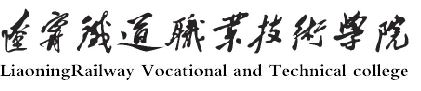 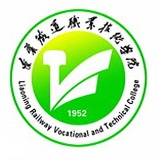 铁道工程系顶岗实习报告实习项目摘要1、主要写清楚实习的时间段；2、写清楚实习的地点；3、写清楚实习主要内容；4、概括实习生活目  录辽宁铁道职业技术学院学生自主联系顶岗实习申请表	I学生顶岗实习鉴定表	II顶岗实习保险	III实习安全教育	IV1．Xx （2018年3月）顶岗实习内容	11.1实习过程记录	11.2阶段性总结	51.3实习资料成果	62．Xx （2018年4月）顶岗实习内容	72.1实习过程记录	72.2阶段性总结	112.3实习资料成果	123．Xx （2018年5月）顶岗实习内容	133.1实习过程记录	133.2阶段性总结	173.3实习资料成果	184．实习总结	195．指导教师评语	21参 考 文 献	22致   谢	23LTY—05—JL016辽宁铁道职业技术学院学生自主联系顶岗实习申请表注： ① 本表供学生自主联系实习单位时使用，提出申请时需附接收单位证明。 ② 本表一式三份，所在系一份、教务处一份、学生本人一份。 LTY—05—JL017学生顶岗实习鉴定表顶岗实习保险扫描件实习安全教育1．Xx （2018年3月）顶岗实习内容1.1实习过程记录1.2阶段性总结1.3实习资料成果2．Xx （2018年4月）顶岗实习内容2.1实习过程记录2.2阶段性总结2.3实习资料成果3．Xx （2018年5月）顶岗实习内容3.1实习过程记录3.2阶段性总结3.3实习资料成果4．实习总结5．指导教师评语参 考 文 献彭蓉. 高速铁路大跨度预应力混凝土连续梁桥关键技术研究[D].长沙理工大学,2011李力. 高速铁路旅客列车开行方案研究[D].西南交通大学,2010.薛乃存. 中国铁路提速效应分析[D].北京交通大学,2010. 毛帅璧,翁呈华,孟莹,卢建伟. 高速铁路工程数据空间化方法研究[J]. 测绘科学技术学报,2015,(01):106-110..刘回春. “铁总”再投8000亿 改善旅客服务体验[J]. 中国质量万里行,2016,(02):16..卢建康. 论我国高速铁路精密工程测量技术体系及特点[J]. 高速铁路技术,2010,(01):31-35.刘国祥. 高速铁路精密测量及形变监测理论与应用[J]. 学术动态,2013,(04):6-17 .宫海鹏. 无砟轨道施工精测技术及其运用[D].西南交通大学,2009 .耿文燕. 无砟轨道CPⅢ控制网精算方法及数据处理研究[D].兰州交通大学,2014. 徐亚军,王兵海. 高速铁路施工测量质量管理与咨询评估[J]. 长沙铁道学院学报(社会科学版),2012,(01):216-217..中华人民共和国铁道部．TB 10601-2009 高速铁路工程测量规范[S]．北京：中国铁道出版社，2010.郝天懿. 铁路客运专线平面控制网数据处理方法研究及程序设计[D].兰州交通大学,2012.卢建康,刘华. 高速铁路精密工程测量技术体系的建立及特点[J]. 铁道标准设计,2010,(S1):70-73.罗远刚. 三维平差技术在高铁轨道控制网测量中的应用研究[D].西南交通大学,2014史青翠. CRTSⅠ型单元双块式无砟轨道结构研究[D].西南交通大学,2011.致   谢实习题目学生姓名：#########指导教师：学校、企业学校、企业学校、企业教学系部：铁道工程铁道工程铁道工程专业名称：铁道工程技术铁道工程技术铁道工程技术自然班级：道路与铁道工程道路与铁道工程道路与铁道工程实习性质：自助实习/顶岗实习自助实习/顶岗实习自助实习/顶岗实习答辩日期：2018年 月日姓  名 性  别 班  级 电  话 家庭地址 本人申请本人申请到                              单位（公司）实习，实习期从    年   月    日至     年   月   日。实习期间严格按照实习单位要求顶岗工作，认真完成实习任务。 学生签名：                           年     月     日 本人申请到                              单位（公司）实习，实习期从    年   月    日至     年   月   日。实习期间严格按照实习单位要求顶岗工作，认真完成实习任务。 学生签名：                           年     月     日 本人申请到                              单位（公司）实习，实习期从    年   月    日至     年   月   日。实习期间严格按照实习单位要求顶岗工作，认真完成实习任务。 学生签名：                           年     月     日 本人申请到                              单位（公司）实习，实习期从    年   月    日至     年   月   日。实习期间严格按照实习单位要求顶岗工作，认真完成实习任务。 学生签名：                           年     月     日 本人申请到                              单位（公司）实习，实习期从    年   月    日至     年   月   日。实习期间严格按照实习单位要求顶岗工作，认真完成实习任务。 学生签名：                           年     月     日 家长意见家长签名：       家长电话：班主任沟通签字：       年    月     日家长签名：       家长电话：班主任沟通签字：       年    月     日家长签名：       家长电话：班主任沟通签字：       年    月     日家长签名：       家长电话：班主任沟通签字：       年    月     日家长签名：       家长电话：班主任沟通签字：       年    月     日班主任意见班主任签字：       年    月     日班主任签字：       年    月     日班主任签字：       年    月     日班主任签字：       年    月     日班主任签字：       年    月     日接收单位意见年     月     日年     月     日年     月     日年     月     日年     月     日 系(部)意见年     月     日年     月     日年     月     日年     月     日年     月     日教务处意见年     月     日年     月     日年     月     日年     月     日年     月     日姓名：              班级：           学号：           所在系（部）：顶岗实习单位：顶岗工作时间：      年     月    日 至      年    月    日实习主要内容：企业鉴定职业素养　      A良好      B 一般      C 较差工作态度　      A认真      B 一般      C 较差敬业精神        A良好      B 一般      C 较差专业技能        A较强      B 一般      C 较差协作能力        A较好      B 一般      C较差创新意识        A较强      B 一般      C较差心理素质        A较好      B 一般      C 较差成绩评定：      　□优秀（90）  □良好（80）  □中等（70）  □合格（60）  □不合格（50）实习单位盖章:年  月  日学生实习总结报告成绩：□优秀（90） □良好（80） □中等（70）  □合格（60）  □不合格（50）学校指导教师签名：年  月  日顶岗实习总成绩：（总成绩=企业评定成绩×60%+实习总结报告成绩×40%）□优秀（90） □良好（80~89） □中等（70~79） □合格（60~69） □不合格（60以下）           系（部）盖章:                                                       年  月  日时间  2014年6月5日地点  报告厅项  目工程测量实习安全会议工程测量实习安全会议工程测量实习安全会议实习描述   2014年6月5日，在报告厅召开了工程测量实习动员及安全教育大会，铁道工程系部领导、指导老师及全体实习学生出席了会议。   2014年6月5日，在报告厅召开了工程测量实习动员及安全教育大会，铁道工程系部领导、指导老师及全体实习学生出席了会议。   2014年6月5日，在报告厅召开了工程测量实习动员及安全教育大会，铁道工程系部领导、指导老师及全体实习学生出席了会议。实习影像记录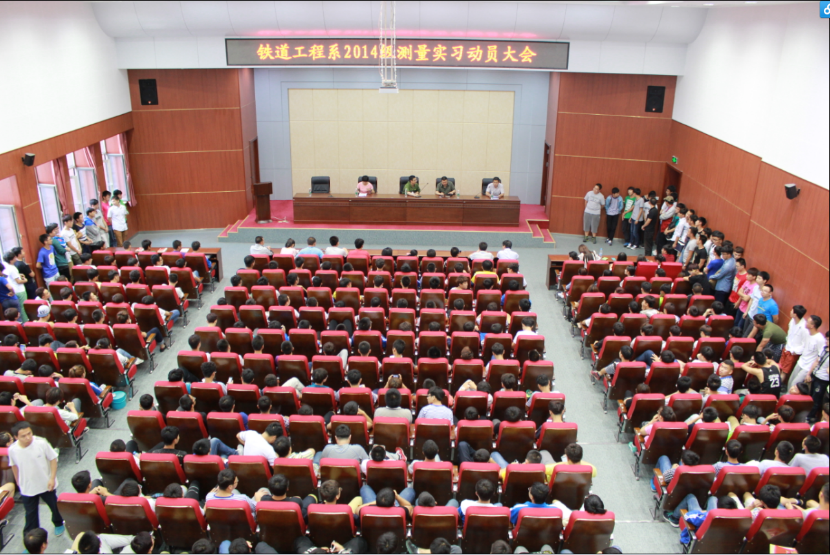 实习成果一、庄书记实现现场安全管理做了要求主要有：1.注意用电安全，不得随意用插排。2.注意作业安全，不得随意在道路中央测量。二、姜雄基老师现场实习做了安排1.早晨8:00起床，中午12点午饭2.晚上19：00上交实习资料。。。。。。。。。。。。。。。。。。。。。。。。。。。。。。。。。。。。。。。一、庄书记实现现场安全管理做了要求主要有：1.注意用电安全，不得随意用插排。2.注意作业安全，不得随意在道路中央测量。二、姜雄基老师现场实习做了安排1.早晨8:00起床，中午12点午饭2.晚上19：00上交实习资料。。。。。。。。。。。。。。。。。。。。。。。。。。。。。。。。。。。。。。。一、庄书记实现现场安全管理做了要求主要有：1.注意用电安全，不得随意用插排。2.注意作业安全，不得随意在道路中央测量。二、姜雄基老师现场实习做了安排1.早晨8:00起床，中午12点午饭2.晚上19：00上交实习资料。。。。。。。。。。。。。。。。。。。。。。。。。。。。。。。。。。。。。。。时间地点项  目实习描述实习影像记录实习成果时间地点项  目实习描述实习影像记录实习成果时间地点项  目实习描述实习影像记录实习成果项  目实习总结指导教师评价时间地点项  目实习描述实习影像记录实习成果时间地点项  目实习描述实习影像记录实习成果时间地点项  目实习描述实习影像记录实习成果时间地点项  目实习描述实习影像记录实习成果项  目实习总结指导教师评价时间地点项  目实习描述实习影像记录实习成果时间地点项  目实习描述实习影像记录实习成果时间地点项  目实习描述实习影像记录实习成果时间地点项  目实习描述实习影像记录实习成果项  目实习总结指导教师评价项  目校内指导教师校外指导教师